Куда: Уважаемый !Коммерческое предложение №0255П от 25.04.2019 г.Компания «Спецприцеп» совместно с официальным дилером по РФ ООО "МаксКар" благодарит Вас за интерес к нашей продукции и имеет честь представить ее Вам в виде коммерческого предложения.Полуприцеп раздвижной телескоп облегченный SPECPRICEP 994273R в наличии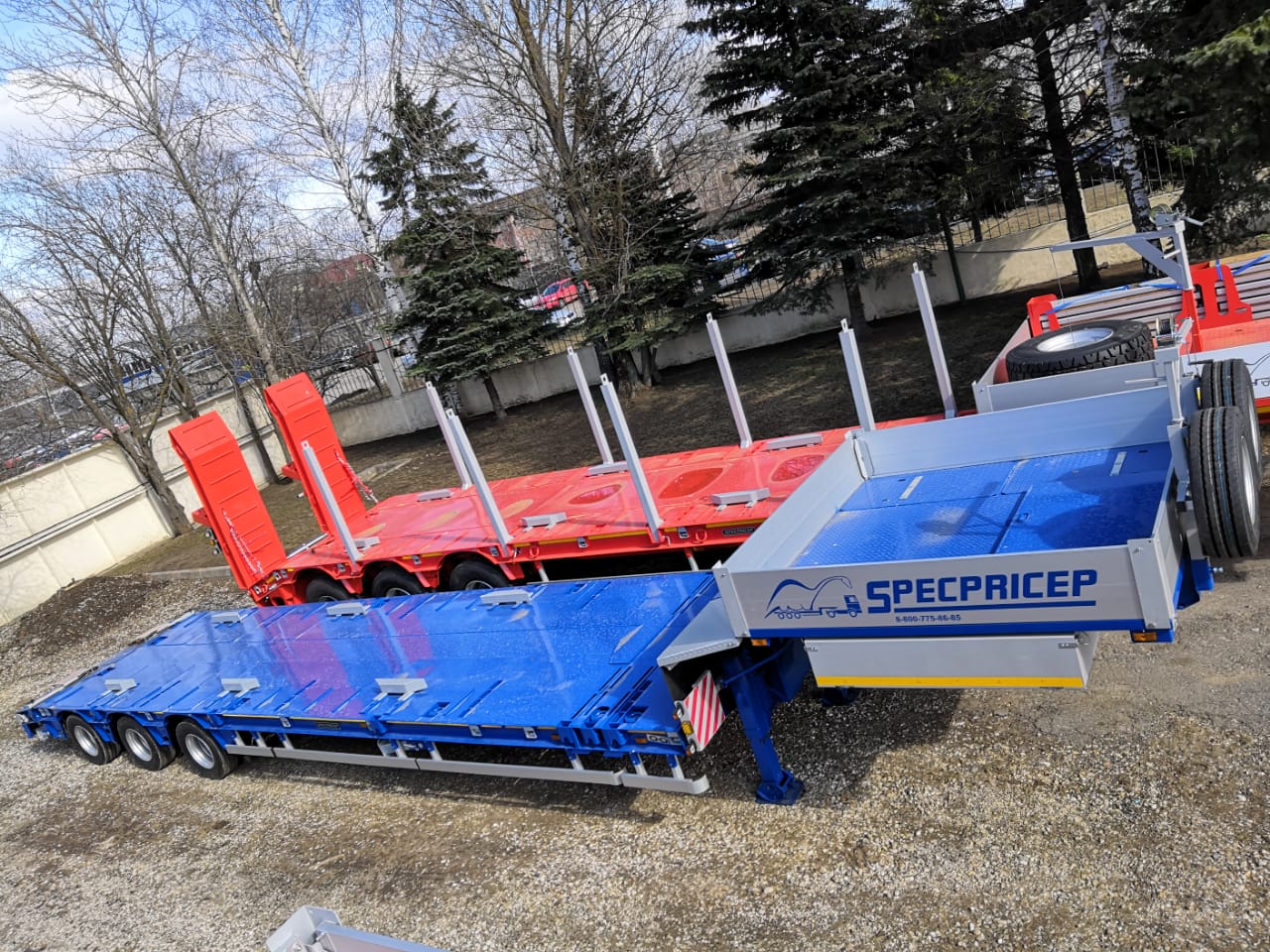 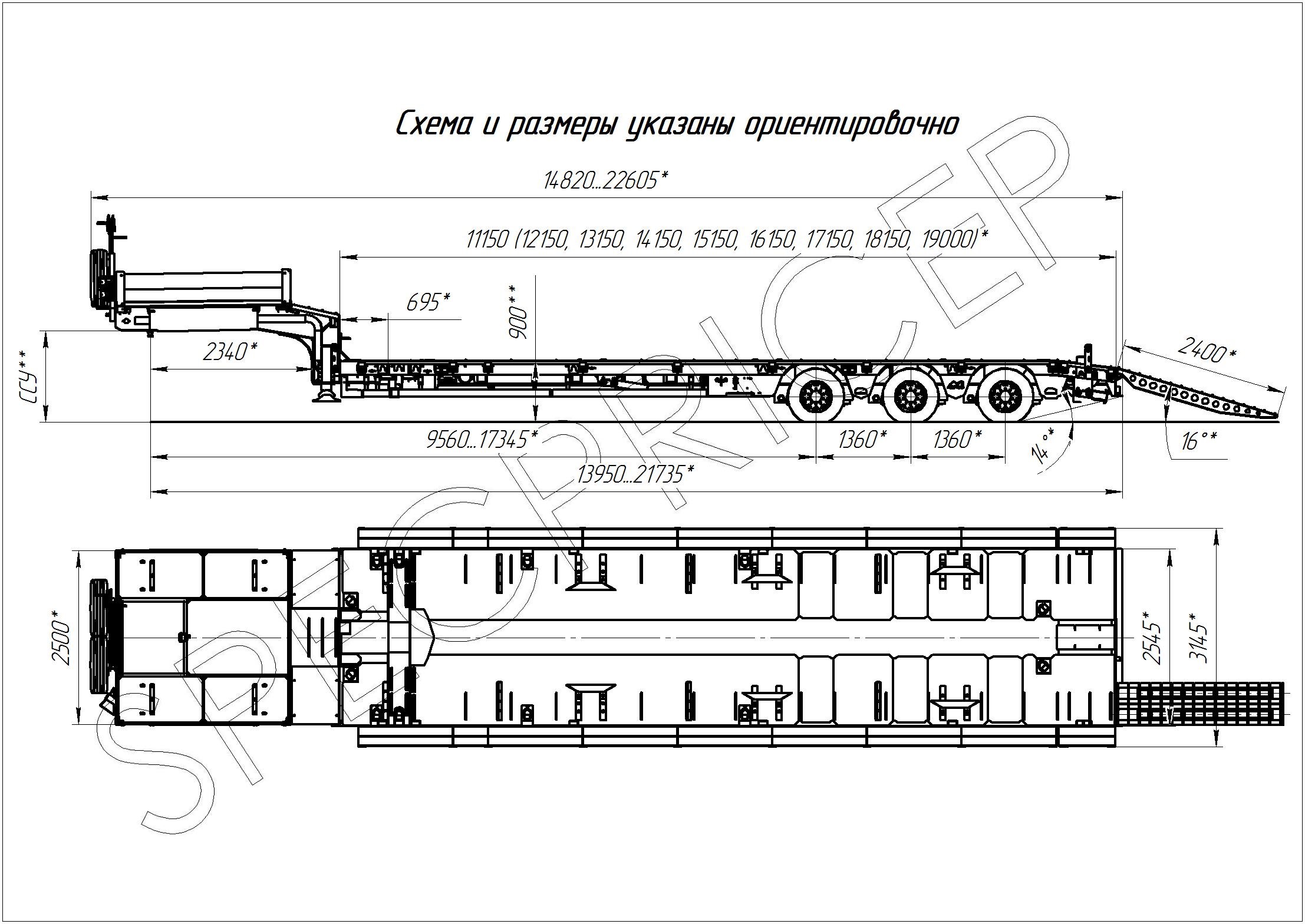 Дополнительные опции:- трапы приставные алюминиевые (угол заезда 16º)                        + 120 000,00 рублей с НДС;- металлоконструкция с тентом на гусаке                                               + 30 000,00 рублей с НДС;- проблесковый маяк                                                                                      + 5 000,00 рублей с НДС;-вставные стойки, высотой 1000 мм., за пару                                        + 20 000,00 рублей с НДС;Срок действия коммерческого предложения до 30.04.2019 г.посмотрите наши свежие фото и видео с завода:https://cloud.mail.ru/public/KFuT/zN7hXQ3HhС уважением, Карнаков Вячеслав Владимирович
директор ООО "МаксКар"
8 (383) 233-32-53
8-913-752-39-76.8-913-477-09-39 (служебный)
стоянка - г. Новосибирск, ул. Кубовая, 60.
(карьер Мочище, ост. Объединение 4, автобаза "КатуньТранс")
maxcar54@mail.ru
www.maxcar54.ruнаш канал в ЮТУБе:https://www.youtube.com/channel/UCIiFI5uro5xB8fkw0N0pyRg/videosОбозначение полуприцепаSPECPRICEP 994273Тип полуприцепаАвтомобильный трехосныйОсновной тягач СедельныйМасса перевозимого груза, кг45 000 /35 000Масса снаряженного полуприцепа, кг, ориентировочно13 500Технически допустимая максимальная (полная) масса полуприцепа, кг, ориентировочно 58 500Технически допустимая максимальная масса на (распределение полной массы на дорогу), кг ориентировочно- через седельно-сцепное устройство тягача - через шины колес трехосной тележки22 00036 000Габаритные размеры полуприцепа в транспортном положении, мм, не более:- длина- ширина- ширина с уширителями- высота (max)14820/22605254531452000Размеры грузовой платформы, мм, не более:- длина- ширина- ширина с уширителями- погрузочная высота 11150/1900025453145900Высота ССУ1300 / 1250 под нагрузкойРама полуприцепаСиловые элементы рамы изготовлены из высокопрочной стали импортного и отечественного производстваНастилМеталлическийСтроповочные кольцаЕстьПереднее опорное устройствоМеханическое, с двухскоростным приводом серии Е 200 Т "JOSТ" (Германия) или аналогичноеПодвескаПневматическая с краном изменения высоты платформы (-60/+100 мм)Количество осей, шт3 (2 стационарные + 1 самоустанавливающаяся)Оси, производитель.BPW (Германия)Количество колес, шт:- всего- в том числе запасных142Шины235/75 R17,5 Давление в шинах, кПа (кгс\см2)850 (8,5)Тормозная системаEBS c функцией против опрокидыванияПанель управления стояночным тормозом на боковой части полуприцепа.Тормоза:- рабочие- стояночныйС пневматическим приводом на все колеса, питаемый по 2-х проводной схеме, тормозные механизмы всех колес – барабанного типа, оборудованные системой ABS и EBS Wabco (Германия)  Привод от пружинных энергоаккумуляторов Сцепной шкворень51 мм (2'') или 89 мм (3,5”) по ГОСТ 12017-81, JOST (Германия) или аналогЭлектрооборудованиеДвухпроводное с питанием от тягача, напряжением 24 В. Количество и расположение приборов по ГОСТ 8769-75, разъемные соединения по ГОСТ 9200-76Комплектация:- трапы приставные с углом заезда 16° - стол передвижной на раздвижной части полуприцепа (300 мм),- лебедка для подъема запасного колеса, - люк для обслуживания гусака - алюминиевые съемные борта на гусаке 400 мм,- петли для закрепления груза-  брызговики,- противооткатные упоры, - оцинкованные выдвижные знаки негабаритного ТС,- механическая опора на скосе,- сумка с ЗИП.Покраска: Перед покраской рама полуприцепа походит дробеструйную обработку.Наносится антикоррозионный грунт и эмаль в 2 слоя. Контурная светоотражающая пленкаОкраска: RAL по запросу заказчика ДокументацияРуководство по эксплуатацииТехнический паспорт Цена одного полуприцепа в данной комплектации на условиях самовывоза из г. Тверь:3 777 000 (три миллиона семьсот семьдесят семь) рублей с НДС 20%Срок поставки:В наличии, готово к отгрузкеУсловия поставки:Самовывоз из г. ТверьГарантия:12 месяцев Условия оплаты: Условия оплаты – предоплата 100%